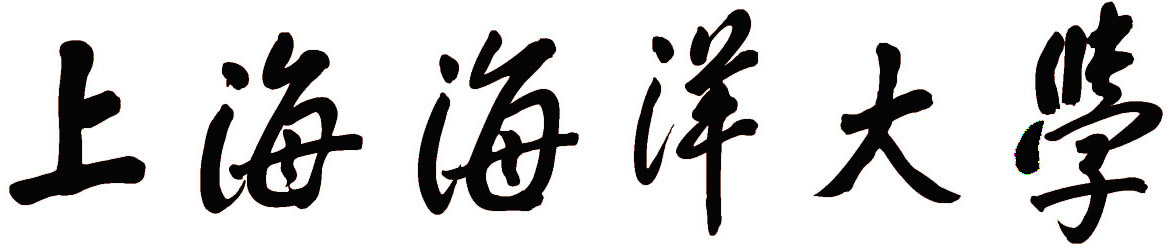 文献翻译（    2019 届本科）          学 院：          专 业：          班 级：          姓 名：                         学 号：          指导教师：      年      月